Atento ComunicadoEstimadas y Estimados Estudiantes del TESESi recibiste el presente correo, es por que tus documentos enviados tienen algún problema, y para resolverlo te sugerimos considerar las siguientes recomendaciones:Les informamos que la convocatoria de apoyo único estará vigente hasta el 26 de marzo de 2021 Lean detenidamente la convocatoria que se encuenta en la siguiente liga: http://www.tese.edu.mx/documentos2004/9114_UHUVZSW.pdf Algunos de los puntos que deberán de considerar son los siguientes:Tu participación deberá ser por medio de un correo electrónico que envíes desde tu cuenta institucional (xxxx@tese.edu.mx) y el correo lo deberás enviar a la cuenta: apoyounico@tese.edu.mxDeberas enviar seis archivos adjuntos en formato .pdf, con la información siguiente (no enviar archivos .zip, o comprimidos):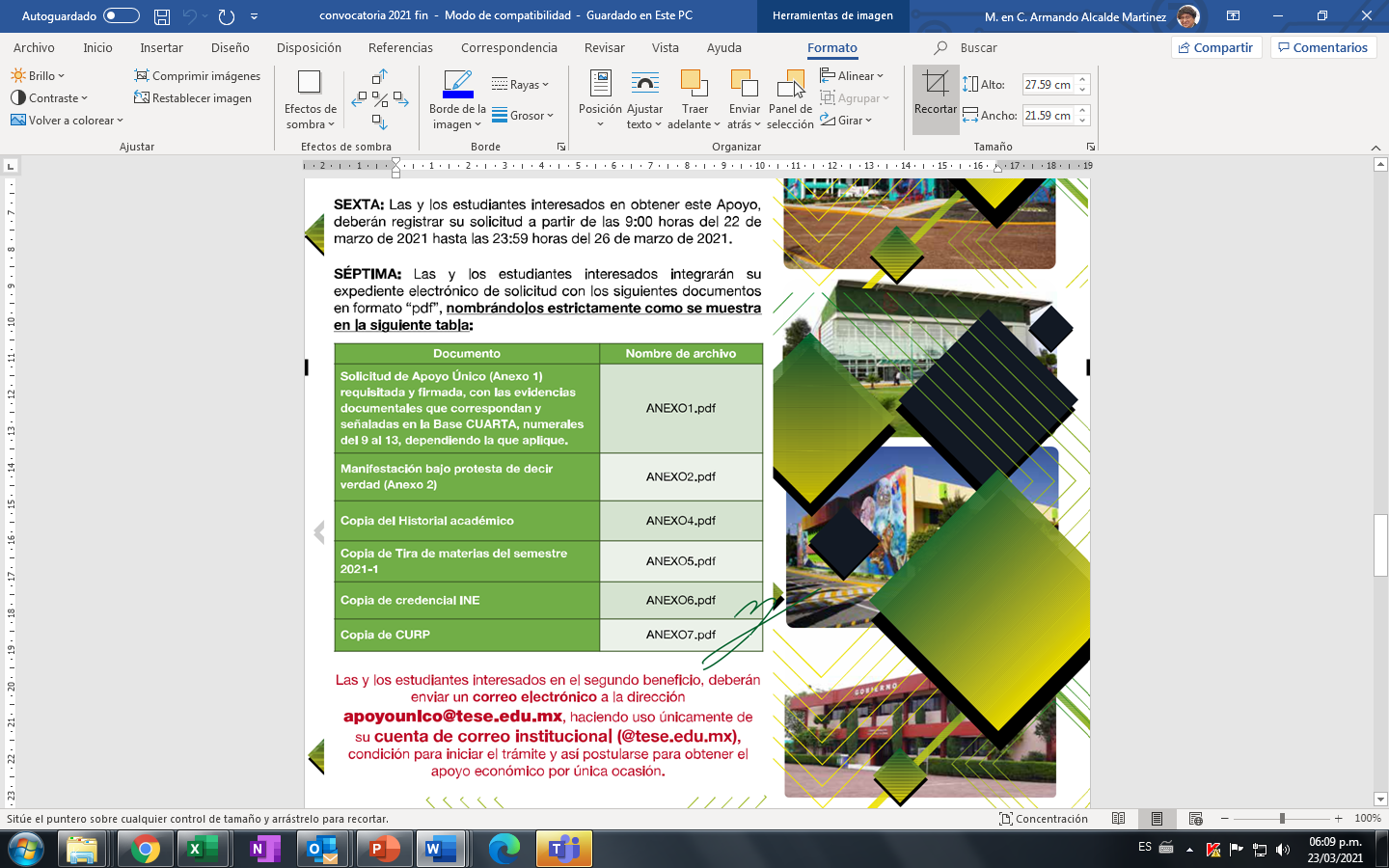 El anexo 1  lo puedes obtener en la siguiente liga: http://www.tese.edu.mx/documentos2004/9115_PBFEGIL.docx en este es conveniente que en el mismo archivo incluyas evidencias documentales que validen lo que escribiste por ejemplo recetas medicas, etc.El anexo 2 también lo puedes bajar en la siguiente liga: http://www.tese.edu.mx/documentos2004/9115_PBFEGIL.docxEl anexo 4, lo obtienes en el sistema XooK ingresando con tu cuenta de usuario de estudiante.El anexo 5, lo tienes en el proceso de inscripción al semestre 2021-1El anexo 6, es la credencial del INE, además puedes enviar la credencial del TESE o el pasaporte.El anexo7 es el  CURP, el cual lo puedes obtener en la siguiente liga: https://www.gob.mx/curp/ATENTAMENTELa Comisión de Evaluación de la Convocatoria